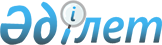 О признании утратившими силу некоторых решений Правительства Республики КазахстанПостановление Правительства Республики Казахстан от 28 декабря 2016 года № 887.
      Правительство Республики Казахстан ПОСТАНОВЛЯЕТ:
      1. Признать утратившими силу некоторые решения Правительства Республики Казахстан согласно приложению к настоящему постановлению.
      2. Настоящее постановление вводится в действие со дня его первого официального опубликования. Перечень
утративших силу некоторых решений Правительства
Республики Казахстан
      1. Постановление Правительства Республики Казахстан от 27 мая 1999 года № 663 "Об упорядочении эксплуатации служебных автомобилей для транспортного обслуживания государственных органов Республики Казахстан" (САПП Республики Казахстан, 1999 г., № 23-24, ст. 228).
      2. Постановление Правительства Республики Казахстан от 24 февраля 2000 года № 288 "Об упорядочении эксплуатации специальных транспортных средств для обслуживания государственных учреждений, финансируемых из республиканского бюджета".
      3. Постановление Правительства Республики Казахстан от 6 марта 2000 года № 359 "О внесении изменений в постановление Правительства Республики Казахстан от 27 мая 1999 года № 663".
      4. Постановление Правительства Республики Казахстан от 19 июня 2000 года № 916 "О внесении дополнений в постановление Правительства Республики Казахстан от 24 февраля 2000 года № 288".
      5. Подпункт 1) пункта 4 постановления Правительства Республики Казахстан от 21 декабря 2001 года № 1668 "Некоторые вопросы Министерства труда и социальной защиты населения Республики Казахстан" (САПП Республики Казахстан, 2001 г., № 47, ст. 563).
      6. Постановление Правительства Республики Казахстан от 14 февраля 2002 года № 216 "О внесении дополнений в постановление Правительства Республики Казахстан от 27 мая 1999 года № 663" (САПП Республики Казахстан, 2002 г., № 6, ст. 53).
      7. Пункт 3 изменений, которые вносятся в некоторые решения Правительства Республики Казахстан, утвержденных постановлением Правительства Республики Казахстан от 20 сентября 2002 года № 1036 "Отдельные вопросы Канцелярии Премьер-Министра Республики Казахстан".
      8. Подпункт 2) пункта 3 постановления Правительства Республики Казахстан от 28 ноября 2002 года № 1267 "Вопросы Комитета по водным ресурсам Министерства сельского хозяйства Республики Казахстан" (САПП Республики Казахстан, 2002 г., № 43, ст. 429).
      9. Подпункт 2) пункта 4 постановления Правительства Республики Казахстан от 8 мая 2003 года № 435 "О создании государственного учреждения "Центр подготовки и повышения квалификации специалистов в области информационной безопасности" Канцелярии Премьер-Министра Республики Казахстан" (САПП Республики Казахстан, 2003 г., № 19, ст. 191).
      10. Постановление Правительства Республики Казахстан от 18 марта 2005 года № 248 "О внесении изменений и дополнений в постановления Правительства Республики Казахстан от 27 мая 1999 года № 663 и от 24 февраля 2000 года № 288" (САПП Республики Казахстан, 2005 г., № 13, ст. 139).
      11. Постановление Правительства Республики Казахстан от 7 июня 2005 года № 568 "О внесении дополнений в постановление Правительства Республики Казахстан от 24 февраля 2000 года № 288".
      12. Постановление Правительства Республики Казахстан от 19 июля 2005 года № 743 "О внесении изменений и дополнений в постановление Правительства Республики Казахстан от 24 февраля 2000 года № 288".
      13. Постановление Правительства Республики Казахстан от 2 декабря 2005 года № 1185 "О внесении дополнений и изменения в постановления Правительства Республики Казахстан от 27 мая 1999 года № 663 и от 24 февраля 2000 года № 288".
      14. Постановление Правительства Республики Казахстан от 29 декабря 2005 года № 1306 "О внесении дополнений в постановление Правительства Республики Казахстан от 24 февраля 2000 года № 288".
      15. Постановление Правительства Республики Казахстан от 25 января 2006 года № 49 "О внесении изменений и дополнений в постановление Правительства Республики Казахстан от 24 февраля 2000 года № 288".
      16. Постановление Правительства Республики Казахстан от 8 августа 2006 года № 745 "О внесении изменений в постановления Правительства Республики Казахстан от 27 мая 1999 года № 663 и от 11 февраля 2003 года № 148" (САПП Республики Казахстан, 2006 г., № 29, ст. 315).
      17. Постановление Правительства Республики Казахстан от 16 марта 2007 года № 198 "О внесении изменений в постановление Правительства Республики Казахстан от 24 февраля 2000 года № 288".
      18. Постановление Правительства Республики Казахстан от 9 апреля 2007 года № 281 "О внесении дополнений в постановление Правительства Республики Казахстан от 27 мая 1999 года № 663" (САПП Республики Казахстан, 2007 г., № 11, ст. 130).
      19. Постановление Правительства Республики Казахстан от 28 августа 2007 года № 745 "О внесении дополнений в постановление Правительства Республики Казахстан от 24 февраля 2000 года № 288".
      20. Постановление Правительства Республики Казахстан от 24 сентября 2007 года № 827 "О внесении изменений и дополнения в постановление Правительства Республики Казахстан от 24 февраля 2000 года № 288" (САПП Республики Казахстан, 2007 г., № 34, ст. 386).
      21. Постановление Правительства Республики Казахстан от 31 марта 2008 года № 308 "О внесении изменения и дополнений в постановление Правительства Республики Казахстан от 24 февраля 2000 года № 288".
      22. Подпункт 1) пункта 2 постановления Правительства Республики Казахстан от 8 апреля 2008 года № 332 "О некоторых вопросах Министерства сельского хозяйства Республики Казахстан" (САПП Республики Казахстан, 2008 г., № 19, ст. 177).
      23. Постановление Правительства Республики Казахстан от 23 апреля 2008 года № 379 "О внесении дополнения в постановление Правительства Республики Казахстан от 24 февраля 2000 года № 288".
      24. Пункт 1 изменений и дополнений, которые вносятся в некоторые решения Правительства Республики Казахстан, утвержденных постановлением Правительства Республики Казахстан от 11 июля 2008 года № 684 "О вопросах Министерства здравоохранения Республики Казахстан" (САПП Республики Казахстан, 2008 г., № 32, ст. 337).
      25. Подпункт 1) пункта 1 постановления Правительства Республики Казахстан от 31 июля 2008 года № 725 "О внесении изменений и дополнений в некоторые решения Правительства Республики Казахстан" (САПП Республики Казахстан, 2008 г., № 34, ст. 357).
      26. Постановление Правительства Республики Казахстан от 11 сентября 2008 года № 839 "О внесении дополнений в постановление Правительства Республики Казахстан от 27 мая 1999 года № 663" (САПП Республики Казахстан, 2008 г., № 38, ст. 407).
      27. Подпункт 1) пункта 1 постановления Правительства Республики Казахстан от 23 декабря 2008 года № 1227 "О внесении изменений и дополнений в некоторые решения Правительства Республики Казахстан".
      28. Подпункт 2) пункта 8 постановления Правительства Республики Казахстан от 24 марта 2009 года № 388 "О мерах по реализации распоряжения Президента Республики Казахстан от 30 декабря 2008 года № 289" (САПП Республики Казахстан, 2009 г., № 17, ст. 141).
      29. Подпункт 1) пункта 4 постановления Правительства Республики Казахстан от 7 апреля 2009 года № 480 "О некоторых вопросах Комитета рыбного хозяйства Министерства сельского хозяйства Республики Казахстан" (САПП Республики Казахстан, 2009 г., № 18, ст. 160).
      30. Пункт 1 изменений, которые вносятся в некоторые решения Правительства Республики Казахстан, утвержденных постановлением Правительства Республики Казахстан от 16 июня 2009 года № 913 "Вопросы Министерства транспорта и коммуникаций Республики Казахстан" (САПП Республики Казахстан, 2009 г., № 30, ст. 271).
      31. Постановление Правительства Республики Казахстан от 6 августа 2009 года № 1189 "О внесении изменения в постановление Правительства Республики Казахстан от 27 мая 1999 года № 663" (САПП Республики Казахстан, 2009 г., № 35, ст. 335).
      32. Постановление Правительства Республики Казахстан от 11 августа 2009 года № 1209 "Об установлении нормативов на приобретение офисной мебели".
      33. Пункт 1 изменений и дополнений, которые вносятся в некоторые решения Правительства Республики Казахстан, утвержденных постановлением Правительства Республики Казахстан от 7 октября 2009 года № 1541 "Некоторые вопросы Министерства здравоохранения Республики Казахстан" (САПП Республики Казахстан, 2009 г., № 41, ст. 403).
      34. Подпункты 1), 2) и 3) пункта 1 постановления Правительства Республики Казахстан от 31 марта 2011 года № 335 "О нормах площадей для размещения аппарата и специфических помещений государственных органов и нормах положенности за пользование телефонной связью и внесении изменений и дополнений в некоторые решения Правительства Республики Казахстан" (САПП Республики Казахстан, 2011 г., № 28, ст. 349).
      35. Пункты 1 и 2 изменений и дополнений, которые вносятся в некоторые решения Правительства Республики Казахстан, утвержденных постановлением Правительства Республики Казахстан от 31 марта 2011 года № 335 "О нормах площадей для размещения аппарата и специфических помещений государственных органов и нормах положенности за пользование телефонной связью и внесении изменений и дополнений в некоторые решения Правительства Республики Казахстан" (САПП Республики Казахстан, 2011 г., № 28, ст. 349).
      36. Постановление Правительства Республики Казахстан от 2 июля 2011 года № 756 "О внесении изменения в постановление Правительства Республики Казахстан от 31 марта 2011 года № 335 "О нормах площадей для размещения аппарата и специфических помещений государственных органов и нормах положенности за пользование телефонной связью и внесении изменений и дополнений в некоторые решения Правительства Республики Казахстан".
      37. Подпункт 1) изменений и дополнений, которые вносятся в некоторые решения Правительства Республики Казахстан, утвержденных постановлением Правительства Республики Казахстан от 23 сентября 2011 года № 1090 "О некоторых вопросах реализации Указа Президента Республики Казахстан от 10 августа 2011 года № 136 "О мерах по дальнейшему совершенствованию системы государственного управления Республики Казахстан" (САПП Республики Казахстан, 2011 г., № 54, ст. 778).
      38. Постановление Правительства Республики Казахстан от 7 октября 2011 года № 1148 "О внесении дополнений в постановления Правительства Республики Казахстан от 27 мая 1999 года № 663 "Об упорядочении эксплуатации служебных автомобилей для транспортного обслуживания государственных органов Республики Казахстан" и от 31 марта 2011 года № 335 "О нормах площадей для размещения аппарата и специфических помещений государственных органов и нормах положенности за пользование телефонной связью и внесении изменений и дополнений в некоторые решения Правительства Республики Казахстан" (САПП Республики Казахстан, 2011 г., № 56, ст. 798).
      39. Постановление Правительства Республики Казахстан от 26 октября 2011 года № 1208 "О внесении дополнения в постановление Правительства Республики Казахстан от 31 марта 2011 года № 335 "О нормах площадей для размещения аппарата и специфических помещений государственных органов и нормах положенности за пользование телефонной связью и внесении изменений и дополнений в некоторые решения Правительства Республики Казахстан".
      40. Постановление Правительства Республики Казахстан от 4 июня 2012 года № 739 "О внесении изменения и дополнений в постановления Правительства Республики Казахстан от 27 мая 1999 года № 663 "Об упорядочении эксплуатации служебных автомобилей для транспортного обслуживания государственных органов Республики Казахстан" и от 24 февраля 2000 года № 288 "Об упорядочении эксплуатации специальных транспортных средств для обслуживания государственных учреждений, финансируемых из республиканского бюджета" (САПП Республики Казахстан, 2012 г., № 55, ст. 749).
      41. Подпункт 1) пункта 5 изменений и дополнений, которые вносятся в некоторые решения Правительства Республики Казахстан, утвержденных постановлением Правительства Республики Казахстан от 21 июня 2012 года № 814 "О создании Республиканского государственного учреждения "Центр коммуникаций" Канцелярии Премьер-Министра Республики Казахстан, выделении средств из резерва Правительства Республики Казахстан и внесении изменений и дополнений в некоторые решения Правительства Республики Казахстан" (САПП Республики Казахстан, 2012 г., № 57, ст. 791).
      42. Пункты 1 и 2 изменений и дополнений, которые вносятся в некоторые решения Правительства Республики Казахстан, утвержденных постановлением Правительства Республики Казахстан от 2 ноября 2012 года № 1396 "О ликвидации Республиканского государственного учреждения "Центр коммуникаций" Канцелярии Премьер-Министра Республики Казахстан и внесении изменений и дополнений в некоторые решения Правительства Республики Казахстан" (САПП Республики Казахстан, 2012 г., № 77-78, ст. 1139).
      43. Постановление Правительства Республики Казахстан от 19 ноября 2012 года № 1458 "О внесении изменений и дополнения в постановления Правительства Республики Казахстан от 27 мая 1999 года № 663 "Об упорядочении эксплуатации служебных автомобилей для транспортного обслуживания государственных органов Республики Казахстан" и от 24 февраля 2000 года № 288 "Об упорядочении эксплуатации специальных транспортных средств для обслуживания государственных учреждений, финансируемых из республиканского бюджета" (САПП Республики Казахстан, 2012 г., № 79, ст. 1172).
      44. Постановление Правительства Республики Казахстан от 18 февраля 2013 года № 147 "О внесении изменений и дополнения в постановление Правительства Республики Казахстан от 24 февраля 2000 года № 288 "Об упорядочении эксплуатации специальных транспортных средств для обслуживания государственных учреждений, финансируемых из республиканского бюджета". 
      45. Постановление Правительства Республики Казахстан от 22 февраля 2013 года № 165 "О внесении изменений и дополнения в постановление Правительства Республики Казахстан от 27 мая 1999 года № 663 "Об упорядочении эксплуатации служебных автомобилей для транспортного обслуживания государственных органов Республики Казахстан" (САПП Республики Казахстан, 2013 г., № 17, ст. 297).
      46. Пункт 1 изменений, которые вносятся в некоторые решения Правительства Республики Казахстан, утвержденных постановлением Правительства Республики Казахстан от 26 августа 2013 года № 828 "О некоторых вопросах Министерства транспорта и коммуникаций Республики Казахстан" (САПП Республики Казахстан, 2013 г., № 49, ст. 679).
      47. Постановление Правительства Республики Казахстан от 3 сентября 2013 года № 915 "О внесении изменений в постановление Правительства Республики Казахстан от 27 мая 1999 года № 663 "Об упорядочении эксплуатации служебных автомобилей для транспортного обслуживания государственных органов Республики Казахстан" (САПП Республики Казахстан, 2013 г., № 52, ст. 729).
      48. Постановление Правительства Республики Казахстан от 31 декабря 2013 года № 1571 "О внесении изменений и дополнений в некоторые решения Правительства Республики Казахстан" (САПП Республики Казахстан, 2013 г., № 85, ст. 1078).
      49. Постановление Правительства Республики Казахстан от 18 июля 2014 года № 795 "О внесении изменений и дополнений в постановления Правительства Республики Казахстан от 27 мая 1999 года № 663 "Об упорядочении эксплуатации служебных автомобилей для транспортного обслуживания государственных органов Республики Казахстан" и от 24 февраля 2000 года № 288 "Об упорядочении эксплуатации специальных транспортных средств для обслуживания государственных учреждений, финансируемых из республиканского бюджета" (САПП Республики Казахстан, 2014 г., № 46-47, ст. 463).
      50. Постановление Правительства Республики Казахстан от 12 сентября 2014 года № 979 "О внесении дополнений в постановление Правительства Республики Казахстан от 31 марта 2011 года № 335 "О нормах площадей для размещения аппарата и специфических помещений государственных органов и нормах положенности за пользование телефонной связью и внесении изменений и дополнений в некоторые решения Правительства Республики Казахстан" (САПП Республики Казахстан, 2014 г., № 55-56, ст. 541).
      51. Пункт 1 изменений и дополнений, которые вносятся в некоторые решения Правительства Республики Казахстан, утвержденных постановлением Правительства Республики Казахстан от 9 октября 2014 года № 1081 "О ликвидации республиканского государственного учреждения "Дом дружбы - Центр межэтнических отношений" Министерства культуры и спорта Республики Казахстан и внесении изменений и дополнений в некоторые решения Правительства Республики Казахстан" (САПП Республики Казахстан, 2014 г., № 64, ст. 582).
      52. Пункт 1 изменений и дополнений, которые вносятся в некоторые решения Правительства Республики Казахстан, утвержденных постановлением Правительства Республики Казахстан от 16 октября 2014 года № 1098 "О внесении изменений и дополнений в некоторые решения Правительства Республики Казахстан по вопросам Службы государственной охраны Республики Казахстан" (САПП Республики Казахстан, 2014 г., № 64, ст. 585).
      53. Пункт 1 изменений и дополнений, которые вносятся в некоторые решения Правительства Республики Казахстан, утвержденных постановлением Правительства Республики Казахстан от 2 апреля 2015 года № 173 "О внесении изменений и дополнений и признании утратившими силу некоторых решений Правительства Республики Казахстан и распоряжения Премьер-Министра Республики Казахстан от 7 апреля 2011 года № 44-р "О порядке организации и проведения спасательных и других неотложных работ в зонах возможных землетрясений" (САПП Республики Казахстан, 2015 г., № 18-19, ст. 94).
      54. Пункт 1 изменений и дополнений, которые вносятся в некоторые решения Правительства Республики Казахстан, утвержденных постановлением Правительства Республики Казахстан от 30 июня 2016 года № 388 "О создании республиканских государственных учреждений "Астанақалалықжолзертханасы" и "Алматықалалықжолзертханасы" и внесении изменений и дополнений в некоторые решения Правительства Республики Казахстан" (САПП Республики Казахстан, 2016 г., № 37-38, ст. 229).
					© 2012. РГП на ПХВ «Институт законодательства и правовой информации Республики Казахстан» Министерства юстиции Республики Казахстан
				
Премьер-Министр
Республики Казахстан
Б. СагинтаевПриложение
к постановлению Правительства
Республики Казахстан
от 28 декабря 2016 года № 887